ΣΑΒΒΑΤΟ 21 ΜΑΡΤΙΟΥ - ΗΜΕΡΑ ΤΩΝ ΚΕΚΟΙΜΗΜΕΝΩΝ08.45 - 11.00 ΟΡΘΡΟΣ - ΘΕΙΑ ΛΕΙΤΟΥΡΓΙΑ - ΜΝΗΜΟΣΥΝΑ - ΤΡΙΣΑΓΙΑΣΤΟ ΙΕΡΟ ΕΞΩΚΚΛΗΣΙ ΤΗΣ ΑΝΑΣΤΑΣΕΩΣ ΣΤΑ ΚΟΙΜΗΤΗΡΙΑ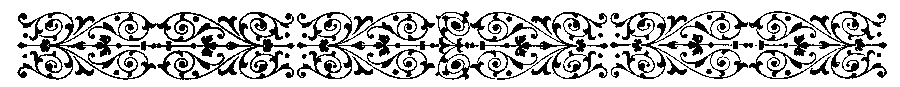 ΚΥΡΙΑΚΗ 22 ΜΑΡΤΙΟΥΚΥΡΙΑΚΗ Δ' ΤΩΝ ΝΗΣΤΕΙΩΝ, ΙΩΑΝΝΟΥ ΚΛΙΜΑΚΟΣ07.30 - 10.30 ΟΡΘΡΟΣ - ΘΕΙΑ ΛΕΙΤΟΥΡΓΙΑΣΤΟΝ ΙΕΡΟ ΝΑΟ ΑΓΙΟΥ ΓΕΩΡΓΙΟΥ ΚΑΙ ΑΓΙΟΥ ΝΕΚΤΑΡΙΟΥΤΕΤΑΡΤΗ 25 ΜΑΡΤΙΟΥ  ΕΥΑΓΓΕΛΙΣΜΟΣ ΤΗΣ ΘΕΟΤΟΚΟΥ07.30 - 10.30  ΠΑΝΗΓΥΡΙΚΗ  ΘΕΙΑ ΛΕΙΤΟΥΡΓΙΑ17.00 - 19.10	 ΜΕΓΑΣ ΚΑΝΟΝΑΣΣΤΟΝ ΙΕΡΟ ΝΑΟ ΑΓΙΟΥ ΓΕΩΡΓΙΟΥ ΚΑΙ ΑΓΙΟΥ ΝΕΚΤΑΡΙΟΥΠΑΡΑΣΚΕΥΗ 27 ΜΑΡΤΙΟΥ  Α  Κ  Α  Θ  Ι  Σ  Τ  Ο  Σ     Υ  Μ  Ν  Ο  Σ18.45 - 21.30 ΑΚΟΛΟΥΘΙΑ ΤΩΝ ΧΑΙΡΕΤΙΣΜΩΝΣΤΟΝ ΙΕΡΟ ΝΑΟ ΑΓΙΟΥ ΓΕΩΡΓΙΟΥ ΚΑΙ ΑΓΙΟΥ ΝΕΚΤΑΡΙΟΥΣΑΒΒΑΤΟ 28 ΜΑΡΤΙΟΥ - ΗΜΕΡΑ ΤΩΝ ΚΕΚΟΙΜΗΜΕΝΩΝ08.45 - 11.00 ΟΡΘΡΟΣ - ΘΕΙΑ ΛΕΙΤΟΥΡΓΙΑ - ΜΝΗΜΟΣΥΝΑ - ΤΡΙΣΑΓΙΑΣΤΟ ΙΕΡΟ ΕΞΩΚΚΛΗΣΙ ΤΗΣ ΑΝΑΣΤΑΣΕΩΣ ΣΤΑ ΚΟΙΜΗΤΗΡΙΑ ΚΥΡΙΑΚΗ 29 ΜΑΡΤΙΟΥΚΥΡΙΑΚΗ Ε' ΤΩΝ ΝΗΣΤΕΙΩΝ, ΜΑΡΙΑΣ ΑΙΓΥΠΤΙΑΣ07.30 - 10.30 ΟΡΘΡΟΣ - ΘΕΙΑ ΛΕΙΤΟΥΡΓΙΑΣΤΟΝ ΙΕΡΟ ΝΑΟ ΑΓΙΟΥ ΓΕΩΡΓΙΟΥ ΚΑΙ ΑΓΙΟΥ ΝΕΚΤΑΡΙΟΥΕΦΗΜΕΡΙΟΣ ΙΕΡΟΥ ΝΑΟΥ Π.ΧΡΙΣΤΟΔΟΥΛΟΣΤΗΛ.ΝΑΟΥ 2310786 338 - 2394774074 ΤΗΛ.ΚΙΝΗΤΟ 6971535990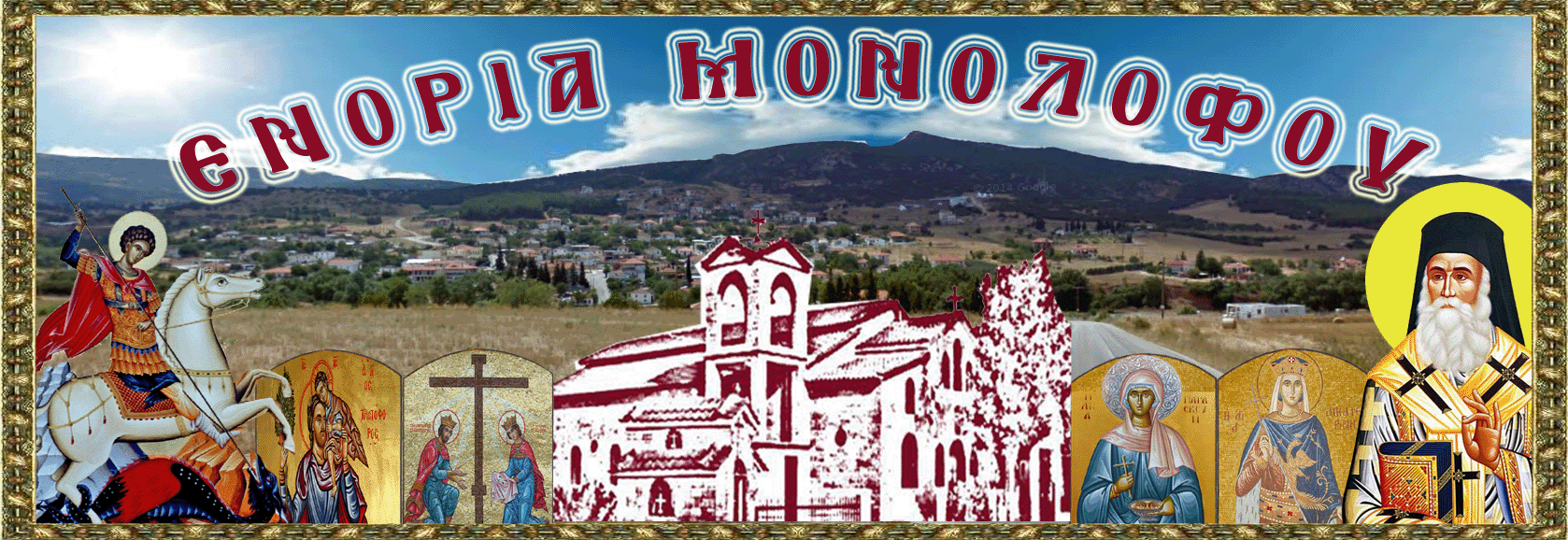 ΙΕΡΑ ΜΗΤΡΟΠΟΛΙΣ ΛΑΓΚΑΔΑ, ΛΗΤΗΣ ΚΑΙ ΡΕΝΤΙΝΗΣΙΕΡΟΣ ΝΑΟΣ ΑΓΙΟΥ ΓΕΩΡΓΙΟΥ ΚΑΙ ΑΓΙΟΥ ΝΕΚΤΑΡΙΟΥΕΝΟΡΙΑ ΜΟΝΟΛΟΦΟΥ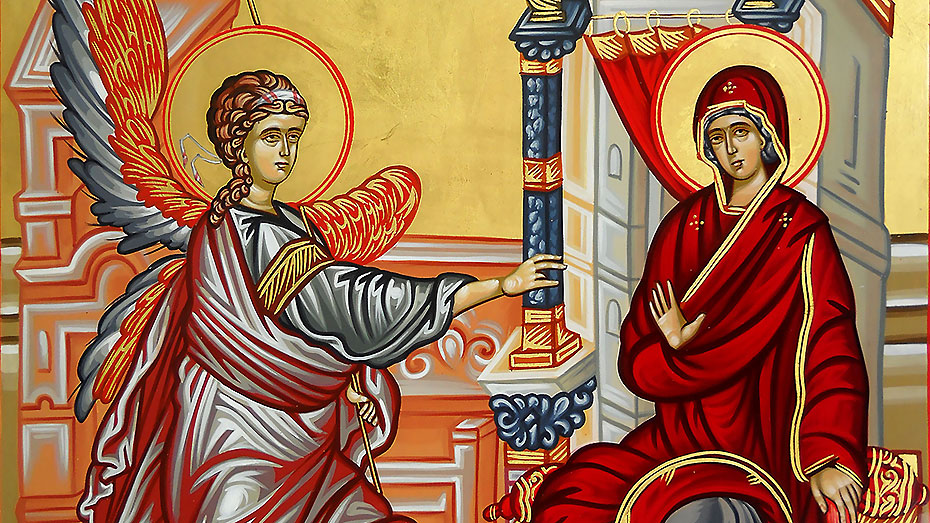 Π Ρ Ο Γ Ρ Α Μ Μ Α   Α Κ Ο Λ Ο Υ Θ Ι Ω Ν Μ Η Ν Ο Σ   Μ Α Ρ Τ Ι Ο Υ   2 0 1 5ΚΥΡΙΑΚΗ 1 ΜΑΡΤΙΟΥ 
ΚΥΡΙΑΚΗ Α' ΤΩΝ ΝΗΣΤΕΙΩΝ, ΤΗΣ ΟΡΘΟΔΟΞΙΑΣ
07.30 - 10.50  ΟΡΘΡΟΣ - ΘΕΙΑ ΛΕΙΤΟΥΡΓΙΑ - ΑΚΟΛΟΥΘΙΑ ΤΗΣ ΑΝΑΣΤΗΛΩΣΕΩΣ ΤΩΝ ΑΓΙΩΝ ΕΙΚΟΝΩΝ - ΑΚΟΛΟΥΘΙΑ ΜΙΚΡΟΥ ΑΓΙΑΣΜΟΥΣΤΟΝ ΙΕΡΟ ΝΑΟ ΑΓΙΟΥ ΓΕΩΡΓΙΟΥ ΚΑΙ ΑΓΙΟΥ ΝΕΚΤΑΡΙΟΥΤΕΤΑΡΤΗ 4 ΜΑΡΤΙΟΥ  -  Β' ΠΡΟΗΓΙΑΣΜΕΝΗ17.30 - 19.30  ΠΡΟΗΓΙΑΣΜΕΝΗ ΘΕΙΑ ΛΕΙΤΟΥΡΓΙΑΣΤΟ ΙΕΡΟ ΕΞΩΚΚΛΗΣΙ ΤΟΥ ΑΓΙΟΥ ΓΕΩΡΓΙΟΥ ΠΑΡΑΣΚΕΥΗ 6 ΜΑΡΤΙΟΥ - Β' ΧΑΙΡΕΤΙΣΜΟΙ 19.00 - 20.30 ΑΚΟΛΟΥΘΙΑ ΤΩΝ ΧΑΙΡΕΤΙΣΜΩΝΣΤΟΝ ΙΕΡΟ ΝΑΟ ΑΓΙΟΥ ΓΕΩΡΓΙΟΥ ΚΑΙ ΑΓΙΟΥ ΝΕΚΤΑΡΙΟΥΣΑΒΒΑΤΟ 7 ΜΑΡΤΙΟΥ - ΗΜΕΡΑ ΤΩΝ ΚΕΚΟΙΜΗΜΕΝΩΝ 
07.30 - 10.00 ΟΡΘΡΟΣ - ΘΕΙΑ ΛΕΙΤΟΥΡΓΙΑ - 40ΗΜΕΡΟ ΜΝΗΜΟΣΥΝΟ "ΕΛΕΝΗΣ ΣΤΕΦΑΝΙΔΟΥ "ΣΤΟΝ ΙΕΡΟ ΝΑΟ ΑΓΙΟΥ ΓΕΩΡΓΙΟΥ ΚΑΙ ΑΓΙΟΥ ΝΕΚΤΑΡΙΟΥ10.30 - 11.00 ΤΡΙΣΑΓΙΑΣΤΟ ΙΕΡΟ ΕΞΩΚΚΛΗΣΙ ΤΗΣ ΑΝΑΣΤΑΣΕΩΣ ΣΤΑ ΚΟΙΜΗΤΗΡΙΑΚΥΡΙΑΚΗ 8 ΜΑΡΤΙΟΥΚΥΡΙΑΚΗ Β' ΤΩΝ ΝΗΣΤΕΙΩΝ, ΓΡΗΓΟΡΙΟΥ ΠΑΛΑΜΑ07.30 - 10.30 ΟΡΘΡΟΣ - ΘΕΙΑ ΛΕΙΤΟΥΡΓΙΑΣΤΟΝ ΙΕΡΟ ΝΑΟ ΑΓΙΟΥ ΓΕΩΡΓΙΟΥ ΚΑΙ ΑΓΙΟΥ ΝΕΚΤΑΡΙΟΥΤΕΤΑΡΤΗ 11 ΜΑΡΤΙΟΥ - Γ' ΠΡΟΗΓΙΑΣΜΕΝΗ17.30 - 19.30  ΠΡΟΗΓΙΑΣΜΕΝΗ ΘΕΙΑ ΛΕΙΤΟΥΡΓΙΑΣΤΟ ΙΕΡΟ ΕΞΩΚΚΛΗΣΙ ΤΗΣ ΑΓΙΑΣ ΑΙΚΑΤΕΡΙΝΗΣΠΑΡΑΣΚΕΥΗ 13 ΜΑΡΤΙΟΥΓ' ΧΑΙΡΕΤΙΣΜΟΙ ΤΗΣ ΥΠΕΡΑΓΙΑΣ ΘΕΟΤΟΚΟΥ19.00 - 20.30 ΑΚΟΛΟΥΘΙΑ ΤΩΝ ΧΑΙΡΕΤΙΣΜΩΝΣΤΟΝ ΙΕΡΟ ΝΑΟ ΑΓΙΟΥ ΓΕΩΡΓΙΟΥ ΚΑΙ ΑΓΙΟΥ ΝΕΚΤΑΡΙΟΥΣΑΒΒΑΤΟ 14 ΜΑΡΤΙΟΥ ΗΜΕΡΑ ΤΩΝ ΚΕΚΟΙΜΗΜΕΝΩΝ08.45 - 10.40 ΟΡΘΡΟΣ - ΘΕΙΑ ΛΕΙΤΟΥΡΓΙΑ - ΜΝΗΜΟΣΥΝΑ - ΤΡΙΣΑΓΙΑΣΤΟ ΙΕΡΟ ΕΞΩΚΚΛΗΣΙ ΤΗΣ ΑΝΑΣΤΑΣΕΩΣ ΣΤΑ ΚΟΙΜΗΤΗΡΙΑΚΥΡΙΑΚΗ 15 ΜΑΡΤΙΟΥΚΥΡΙΑΚΗ Γ' ΤΩΝ ΝΗΣΤΕΙΩΝ, ΣΤΑΥΡΟΠΡΟΣΚΥΝΗΣΕΩΣ07.30 - 10.30 ΟΡΘΡΟΣ - ΘΕΙΑ ΛΕΙΤΟΥΡΓΙΑΣΤΟΝ ΙΕΡΟ ΝΑΟ ΑΓΙΟΥ ΓΕΩΡΓΙΟΥ ΚΑΙ ΑΓΙΟΥ ΝΕΚΤΑΡΙΟΥ
16.00 - 17.30 ΑΚΟΛΟΥΘΙΑ ΤΟΥ ΙΕΡΟΥ ΕΥΧΕΛΑΙΟΥ ΣΤΟ ΙΕΡΟ ΕΞΩΚΚΛΗΣΙ ΤΟΥ ΑΓΙΟΥ ΓΕΩΡΓΙΟΥ
21.00 - 00.30 ΑΓΡΥΠΝΙΑ ΕΟΡΤΗ  ΑΓΙΟΥ ΧΡΙΣΤΟΔΟΥΛΟΥ ΕΝ ΠΑΤΜΩΔ' ΠΡΟΗΓΙΑΣΜΕΝΗ ΘΕΙΑ ΛΕΙΤΟΥΡΓΙΑΣΤΟΝ ΙΕΡΟ ΝΑΟ ΑΓΙΟΥ ΓΕΩΡΓΙΟΥ ΚΑΙ ΑΓΙΟΥ ΝΕΚΤΑΡΙΟΥΠΑΡΑΣΚΕΥΗ 20 ΜΑΡΤΙΟΥΔ' ΧΑΙΡΕΤΙΣΜΟΙ ΤΗΣ ΥΠΕΡΑΓΙΑΣ ΘΕΟΤΟΚΟΥ19.00 - 20.30 ΑΚΟΛΟΥΘΙΑ ΤΩΝ ΧΑΙΡΕΤΙΣΜΩΝΣΤΟΝ ΙΕΡΟ ΝΑΟ ΑΓΙΟΥ ΓΕΩΡΓΙΟΥ ΚΑΙ ΑΓΙΟΥ ΝΕΚΤΑΡΙΟΥ